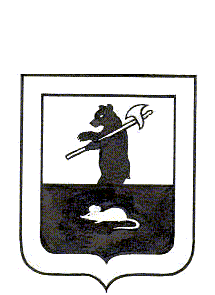 АДМИНИСТРАЦИЯ   ГОРОДСКОГО  ПОСЕЛЕНИЯ  МЫШКИНПОСТАНОВЛЕНИЕг. Мышкин26.06.2023	      					    	                                               № 135О временном ограничении движения транспортных средств при проведении праздничных мероприятий в День города          В связи с проведением 08 июля 2023 года в г. Мышкин праздничных мероприятий, посвященных Дню города и в целях обеспечения безопасности дорожного движения в период проведения мероприятий,ПОСТАНОВЛЯЕТ:	1. Временно ограничить движение транспортных средств 08 июля 2023 года в г. Мышкин:	1.1. С 09.00 до 12.30 по улицам: - пл. Никольская (от перекрестка с ул. К. Либкнехта); - ул. Карла Либкнехта (ул. Штабская и входящими перекрестками с улицами Ананьинская, Успенская и Нагорная);- ул. Ананьинская (от перекрестка с ул. К. Либкнехта до перекрестка с            ул. Угличская),- ул. Ленина (от перекрестка с ул. Фурманова)	1.2. С 12.30 до 00.00 по улице:- ул. Никольская (от перекрестка с ул. Ананьинская до ул. Нагорная);- ул. Никольская (от перекрестка с ул. Нагорная до ул. Штабская).	2. Муниципальному учреждению «Управление городского хозяйства» обеспечить установку соответствующих дорожных знаков.	3. ОГИБДД Отдела МВД России по Мышкинскому району оказать содействие в обеспечении безопасности дорожного движения на период проведения мероприятия в соответствии с п.1 настоящего постановления.	4. Отделению МВД России по Мышкинскому району оказать содействие в обеспечении охраны общественного порядка на период проведения праздничных мероприятий.	5.  Контроль за исполнением настоящего постановления оставляю за собой.	6. Опубликовать настоящее постановление в газете «Волжские зори» и разместить на официальном сайте городского поселения Мышкин в информационно-телекоммуникационной сети «Интернет».	7. Постановление вступает в силу с момента подписания.Глава городскогопоселения Мышкин                                  			                     А.А. Кошутина